Comparison at a glanceInstructions from Google*These instructions are primarily web only.In Zoom...In Meet...*Start a video meetingStart a video meetingIn your browser, go to Meet.Click New meetingStart an instant meeting.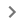 To start a new video meeting from Google Calendar, Gmail, or a mobile device, see Start a new video meeting.Add video meetings to your calendarAdd a Google Meet video meeting to your Google Calendar eventIn Calendar, create an event.Click Add guests.Enter the names or email of the people you want to invite.Click Save.To notify guests, click Send.Guests receive an email with the event information and a link to the video meeting.For details, visit Start a new video meeting.Add a Zoom video meeting to your Google Calendar eventIf your company uses Zoom with Google Workspace, you can use a Chrome extension to add Zoom video meetings to your Google Calendar events. For details, visit the Zoom Help Center.Join a meeting from your computerJoin a video meeting from your computerIn your browser, go to Meet.Select the meeting from your list of scheduled events.Click Join now.To join a video meeting from Google Calendar, Gmail, or a mobile device, see Join a video meeting.Join a meeting while on the goJoin a video meeting while on the goOpen the Meet Android or iOS app.Select a meeting and tap Join.
Only meetings scheduled through Calendar appear on Meet.If you don’t have a data network, you can call in to the meeting from a phone:You can dial in during the scheduled meeting time in one of the following ways:Enter the phone number that’s in the Calendar event or meeting invitation.
Then, enter the PIN and #.From the Meet or Calendar app, tap the phone number.
The PIN is automatically entered.For details, visit Join a video meeting.Invite more people to a meetingAdd guests to a video meetingOpen Meet.From a video meeting, at the bottom, click People .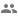 Click Add people. To invite people to join the meeting:Click Invite.Enter the name or email of the guests.Click Send email.Guests get an email with the meeting link to join the call.(Optional) To call people directly into the video meeting:Click Call.Enter a phone number.Click Call .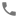 The guest is dialed directly into the ongoing meeting as an audio participant.For details, visit Add people to a video meeting.Send chat messages during a meetingSend chat messages during a meetingOpen Meet.From a video meeting, at the bottom, click Chat .Enter a message and click Send .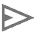 Note: In-meeting chats only last for the duration of the meeting. For persistent chat, in your web browser, go to
chat.google.com.For details, visit Send chat messages to video meeting participants.Share your screenPresent your screenMeeting organizers with Google Workspace for Education can prevent participants from sharing their screen. Open Meet and join a video meeting.On the bottom, click Present now  and choose what to share:Your entire screenA windowA tabClick Share.When you’re done presenting, click Stop presenting.For details, visit Present during a video meeting.Record a video meetingRecord a video meetingOpen Meet.From a video meeting, at the bottom, click Activities RecordingStart recording.For details, visit Record a video meeting.Manage notificationsTurn on meeting notificationsSee Allow notifications from Meet and Chat.Q&AAudience Q&AOpen Meet .From a video meeting, at the bottom, click Activities Q&A.Next to Allow questions, click Turn on .For details, visit Ask questions in a video meeting.Launch a pollLaunch a pollOpen Meet.From a video meeting, at the bottom, click Activities Polls.Click Start a poll. Enter a question and add options for the poll.Choose an option:To post your poll, click Launch.To save your poll so you can launch it later, click Save.For details, visit Conduct a poll during a video meeting.Share a whiteboardUse a whiteboardOpen Meet.From a video meeting, at the bottom, click Activities Whiteboarding. Choose an option:To create a new jam, click Start a new whiteboard.To open an existing jam from Drive, shared drives, or from your computer, click Choose from Drive. For details, visit Use a whiteboard in a video meeting.Raise your handRaise your handOpen Meet.From a video meeting, at the bottom, click Raise hand or Lower hand .For details, visit Raise your hand during a video meeting.Add breakout roomsAdd breakout roomsOpen Meet.From a video meeting, at the bottom, click Activities Breakout rooms.Click Set up breakout rooms .Choose the number of breakout rooms. You can create up to 100.(Optional) To move people into different rooms, drag a participant's name to another room.Click Open rooms.You can also create breakout rooms from a Calendar event. For details, visit Use breakout rooms in a video meeting.Change your backgroundChange your backgroundOpen Meet.Depending on when you want to change your background, choose an option:To change your background before you join a meeting, on the bottom right of your meeting image, click Change background .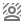 To change your background after you join a meeting, at the bottom, click MoreChange background.Choose a background option.For details, visit Change your background in a video meeting.